  Demonstration lessonПредмет:   Английский языкТема урока :  «Celebrities» Цели урока:Образовательная: to teach students  to  speak  and read on  the tasks of the lesson;  to extend  and consolidate vocabulary on the theme " Celebrities "; to develop pupils’ speaking, listening  and reading skills;Воспитательная: to encourage students to express their thoughts and ideas, to teach them to work in groups and individually, to keep their attention and activity; Развивающая: to develop students’ speaking, reading and listening skills based on  the theme of the lesson, to develop their  logical thinking.Наглядные пособия: карточки, картинки, фото.
ТСО: проектор, компьютер, интерактивная доска.The plan of the lessonI. Organization moment.II. Brainstorming.III. Main part. 1. Textstudy  Сelebrity Profile #  28 2. My favourite celebrity  (checking up homework)3. Grammar  Degrees of comparison of adjectivesStudying the tables Practice SB Ex 6 p 91 Form the superlative formLook at the photos and compare  (using the slides)Compare your friends in the groupIV. Consolidation of the lesson. Playing the game “Clever Heads”V. Conclusion.  Giving feedback and assessment.Procedure of the lessonI. Organization moment.   Greeting.    Getting ready for the lesson. (2 min)II. Brainstorming. (3 min)Look at the blackboard. Do you know these people? Who are they? (Pictures of  Alegrova, Leps, Khabensky, Arngolts, Bondarchuk, Kurnikova, Vodyanova, Yagudin, Rymbayeva and cards with words actor, actress, singer, film director, tennis player, musician, model, athlete are  on the blackboard)   E.g.  Pugacheva is a Russian singer.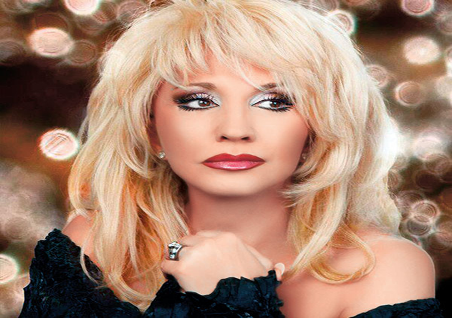 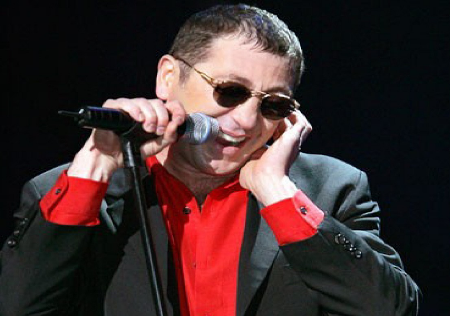 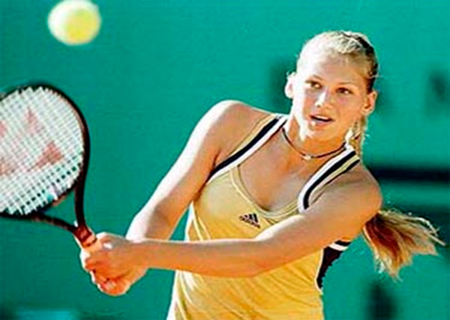 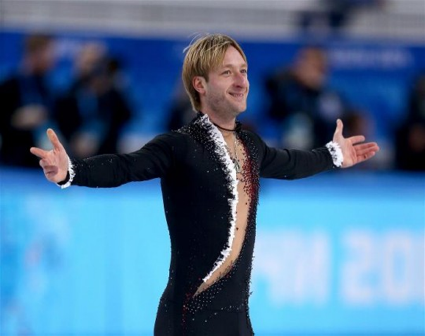 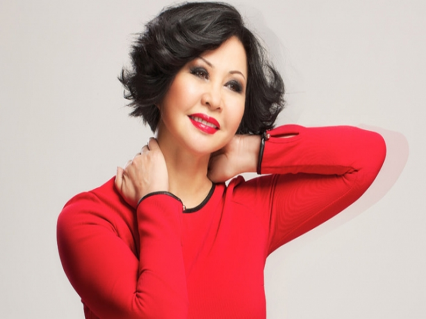 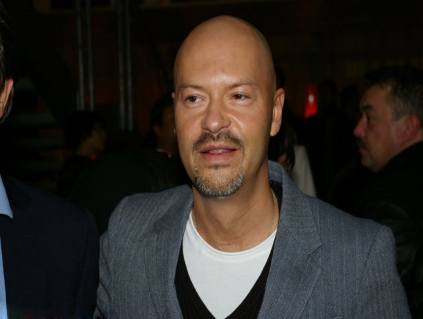 Announcement of aims and plan of the lesson   Today we are going to speak and read about celebrities, we’ll listen to your stories about your favourite celebrities, we’ll revise Degrees of comparison of adjectives and do some tasks, and at last we’ll play the game ‘Clever Birds’.III. Main part. 1. Textstudy  Сelebrity Profile #  28 (10 min)Translate into RussianWe all know Katniss  Everdeen in the Hunger Games but who is the actress who plays Katniss, Jennifer Lawrence?Fast FactsDid you know? Jennifer has never had acting classes.Reading and translation the text (using the cards or interactive board)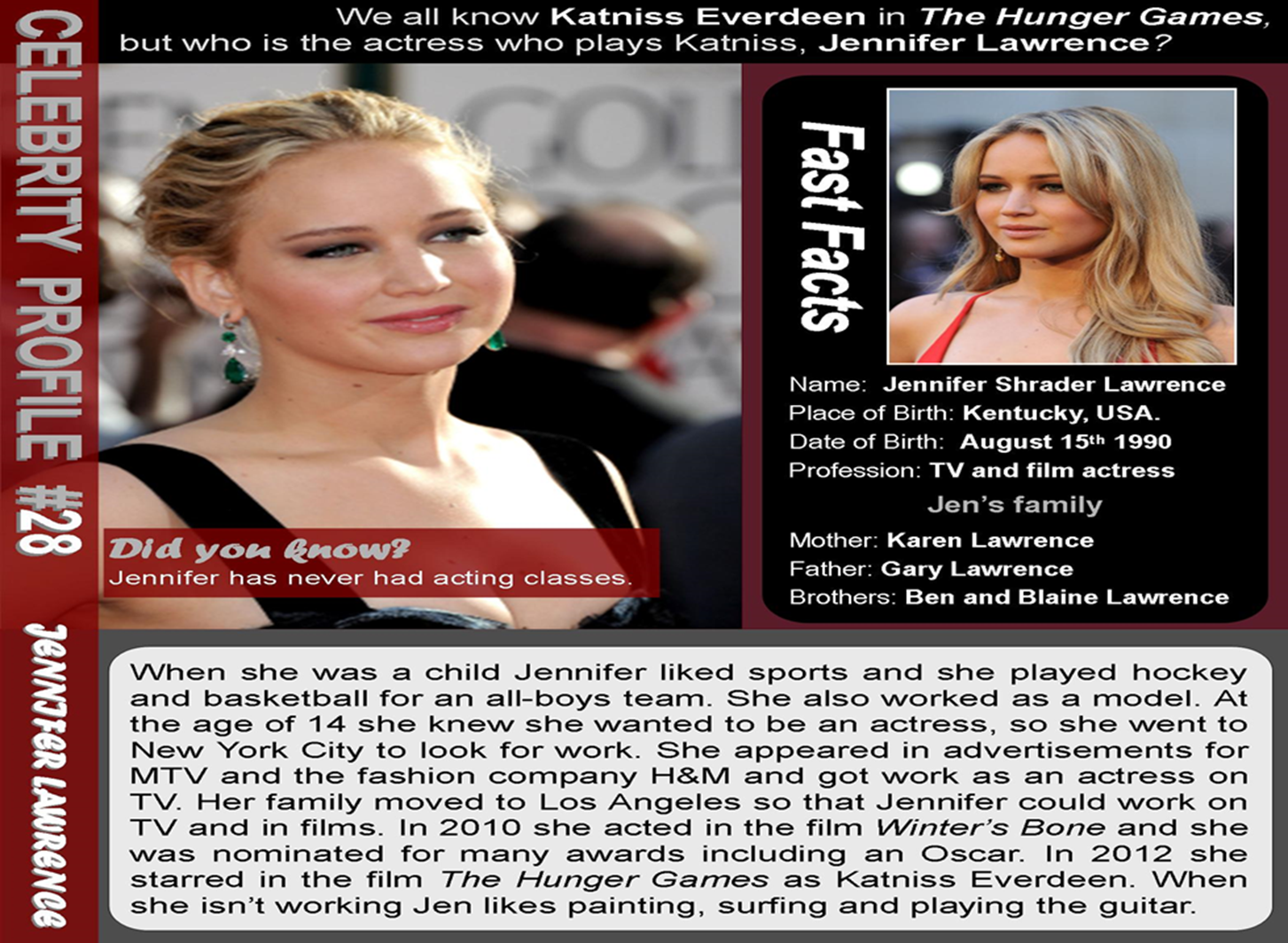 1. Check your understanding: ordering. Write a number (1-7) to put these sentences about Jennifer Lawrence’s life in the correct order. …………. 	She moved to Los Angeles. …………. 	She moved to New York. …………. 	She appeared on TV for the first time. …………. 	At school she played basketball for a boys’ team. …………. 	She was nominated for an Oscar. …………. 	Jennifer was born in Kentucky. …………. 	She played Katniss Everdeen in The Hunger Games.2. Choose the right answer.1. What sports did Jennifer play at school?a. basketballb. surfingc. hockeyd. tennis2. What films has Jennifer Lawrence starred in?a. Titanicb. Transformersc. Winter's Boned. The Hunger Games3. What cities has she lived in?a. Londonb. Los Angelesc. Miamid. New York4. What jobs has she done?a. actressb. modelc. fashion designerd. waitress5. What does Jennifer do in her free time?a. play hockeyb. paintingc. surfingd. play the guitar6. What are her two brothers called?a. Karenb. Benc. Garyd. Blaine2.  My favourite  celebrity  (checking up homework)  (10 min)Diana PrincessPushkin A.S.Gomez SelenaDepp JohnnyChristie AgathaShakiraLee BruceJolie AngelinaSpears Britney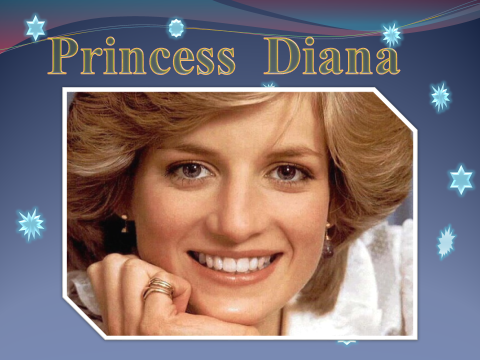 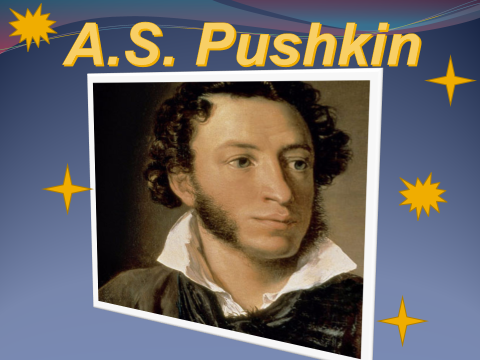 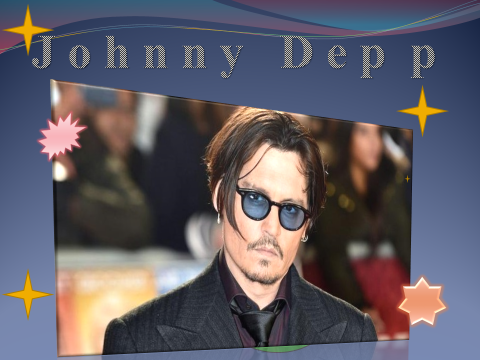 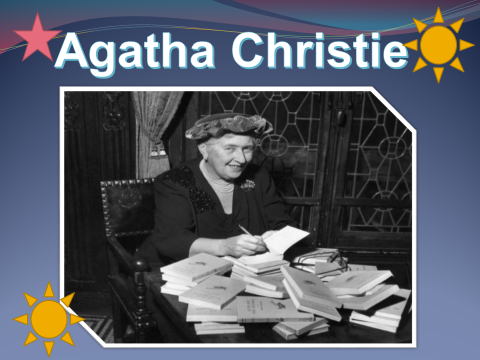 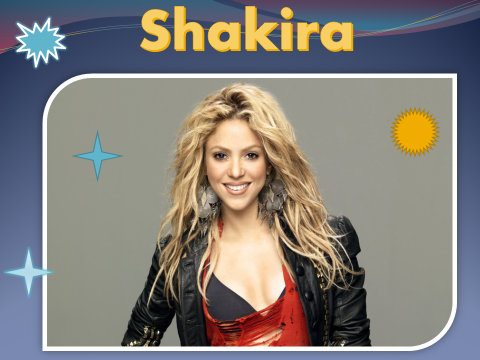 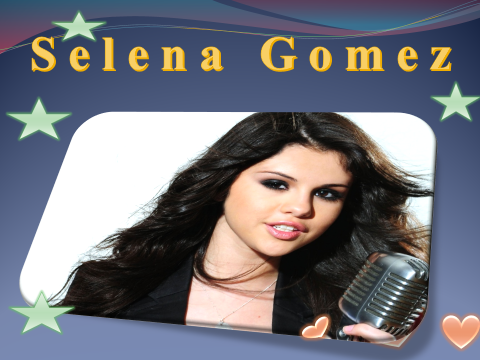 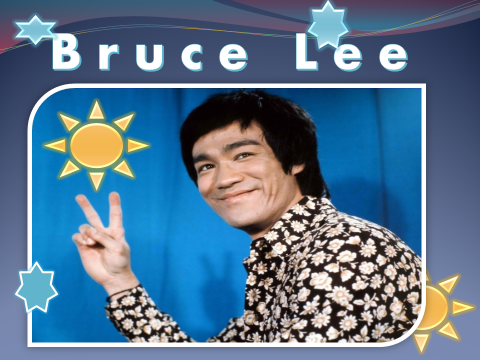 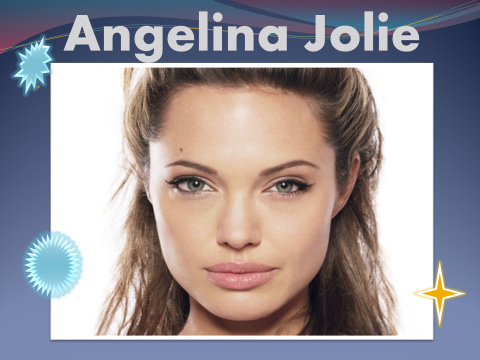 3. Grammar  Degrees of comparison of adjectives (10 min)Studying the tables (using the slides)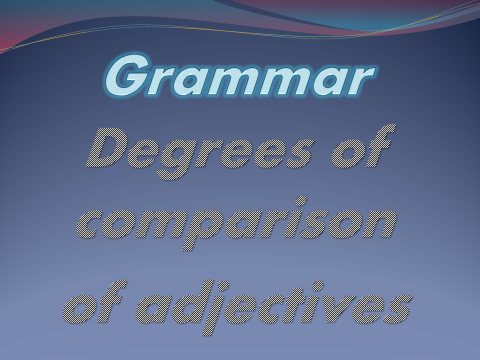 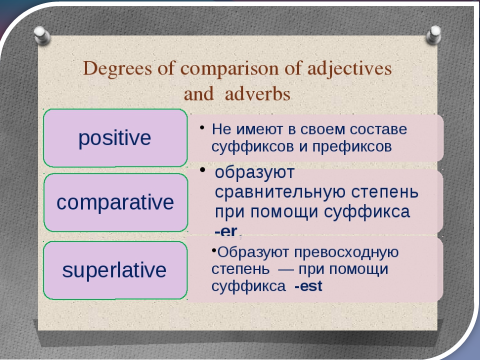 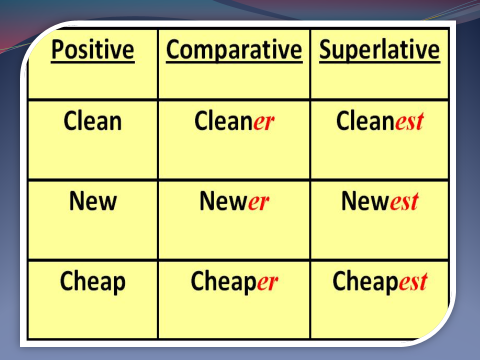 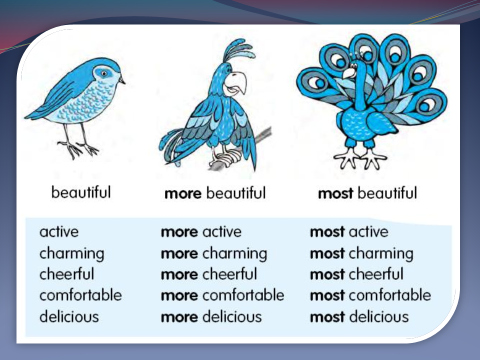 Practice SB Ex 6 p 91 Form the superlative formLook at the photos and compare  (using the slides)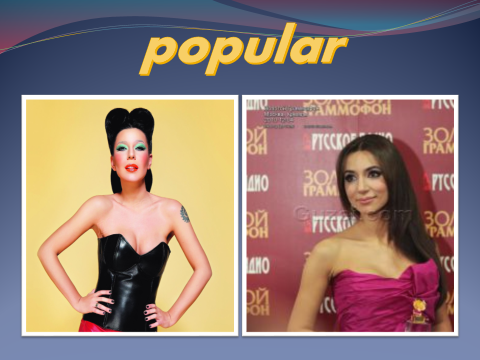 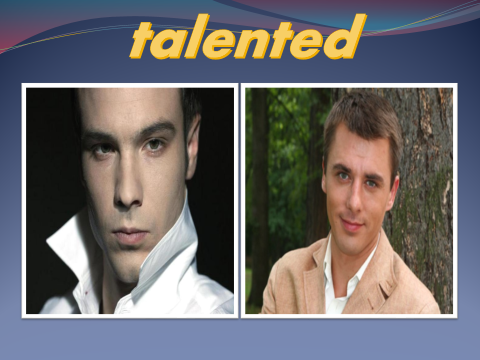 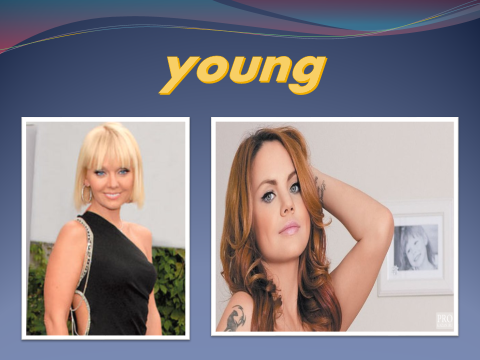 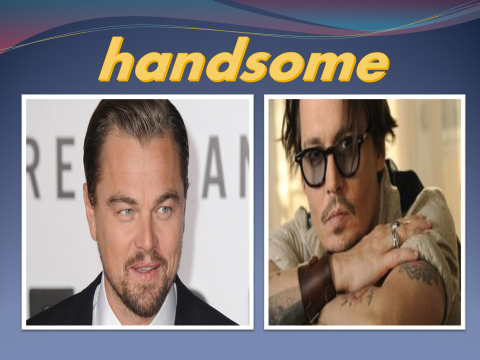 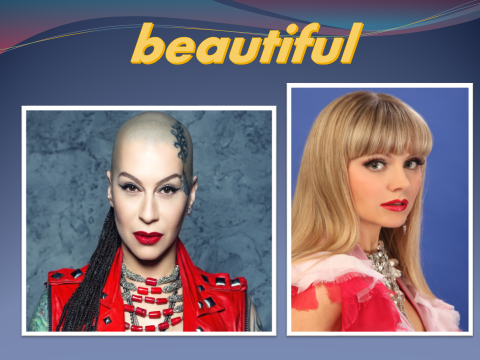 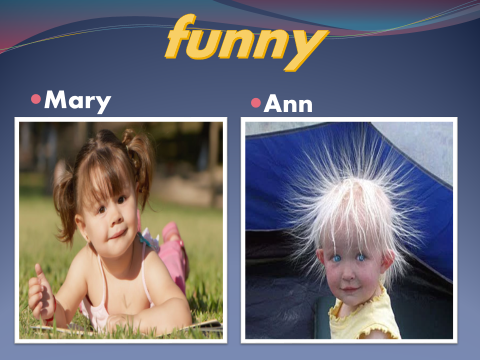 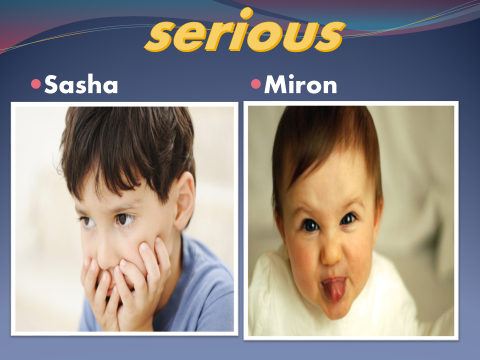 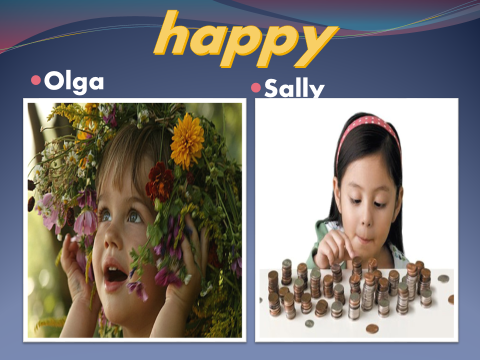 Who is more popular? Who is the most popular, in your opinion?Who is more talented? Who is the most talented, in your opinion?Who is younger?  Who is more handsome? Who is the most handsome, in your opinion?Who is more beautiful? Who is the most beautiful, in your opinion?Who is funnier? Who is the funniest, in your opinion?Who is more serious? Who is the most serious, in your opinion?Who is happier? Who is the happiest, in your opinion?Compare your friends in the groupWho is the most serious boy / girl in your group?Who is the funniest boy / girl in your group?Who is the cleverest boy / girl in your group?IV. Consolidation of the lesson. Playing the game “Clever Heads” (10 min)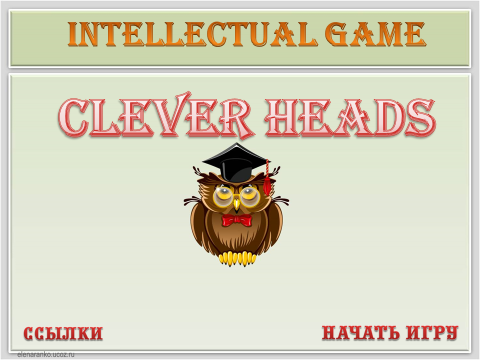 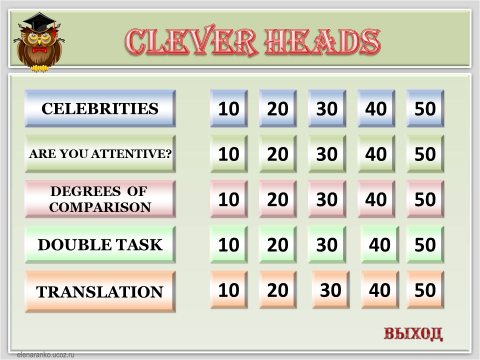 V. Conclusion.  Giving feedback and assessment.